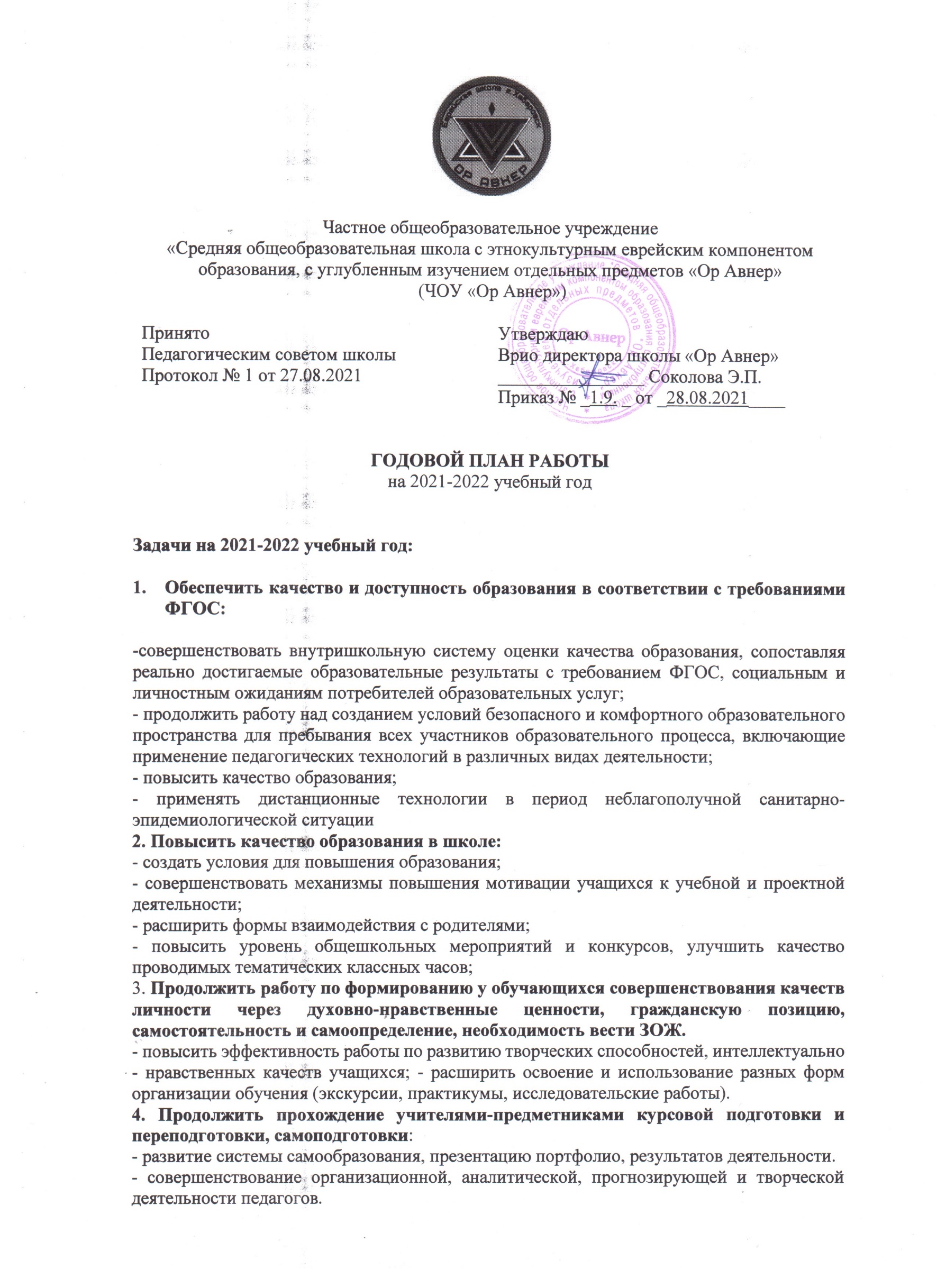 Деятельность педагогического коллектива, направленная на улучшение образовательного процесса1.1. План работы по всеобучу1.2. План работы по реализации ФГОС в 1- 11 классах.Задачи: 1. Реализация ФГОС в 1- 11 классах в соответствии с нормативными документами. 2. Методическое и информационное сопровождение реализации ФГОС в 5- 11 классах в течение 2021-2022 учебного годаПлан мероприятий по подготовке к государственной итоговой аттестации2.План работы по информатизацииЗадача: повышение качества образовательной и профессиональной подготовки в области применения современных информационных технологий3.План методической работыТема методической работы школы: «Совершенствование качества образования, обновление содержания и педагогических технологий в условиях перехода школы к работе по новым ФГОС» Цели: повышение качества образования через непрерывное развитие учительского потенциала, повышение уровня профессионального мастерства и профессиональной компетентности педагогов для успешной реализации ФГОС второго поколения и воспитания личности, подготовленной к жизни в высокотехнологичном, конкурентном мире, освоение педагогами инновационных технологий обучения. Задачи: - Совершенствовать условия для реализации ФГОС начального образования (НОО- обновленное содержание) и ФГОС основного общего образования (ООО – обновленное содержание), совершенствовать качество обученности выпускников на ступени среднего общего образования (СОО) - Создавать условия (организационно-управленческие, методические, педагогические) для обновления основных образовательных программ НОО, ООО и СОО образовательного учреждения, включающих три группы требований, в соответствии с Федеральным государственным стандартом нового поколения. - Совершенствовать методический уровень педагогов в овладении новыми педагогическими технологиями (НСУР– национальная система учительского роста) - Активизировать работу по выявлению и обобщению, распространению передового педагогического опыта творчески работающих педагогов. - Совершенствовать систему мониторинга и диагностики успешности образования, уровня профессиональной компетентности и методической подготовки педагогов. - Обеспечивать методическое сопровождение работы с молодыми и вновь принятыми специалистами. - Создавать условия для самореализации учащихся в образовательной деятельности и развития ключевых компетенций учащихся. - Развивать и совершенствовать систему работы с детьми, имеющими повышенные интеллектуальные способности. - Развивать ключевые компетенции учащихся на основе использования современных педагогических технологий и методов активного обучения.3.1. Циклограмма педагогических советов на 2021-2022 учебный год3.2. Основные направления деятельности3.3.Информационно-методическое обеспечение профессиональнойдеятельности педагоговЗадача: обеспечить методическую поддержку деятельности педагогов по совершенствованию качества образования через освоение современных технологий в обучении, воспитании, развитии обучающихся3.4 Совместная работа школы, семьи, общественности по воспитанию обучающихсяТематика общешкольных родительских собраний3.4 Совместная работа школы, семьи, общественности по воспитания Тематика заседаний общественного управления   План работы со слабоуспевающими обучающимися Работа с педагогами Работа с обучающимися Работа с родителями 4.Организация воспитательной работы 6.Управление образовательным учреждением 6.1.Совещания при директоре 6.2. Совещания при заместителе директора по учебно-воспитательной работе6.3.Организация внутришкольного контроля  6.4.Организация работы по обеспечению комплексной безопасности №Мероприятие Сроки Ответственные 1Провести учёт детей, подлежащих обучению в школеДо 30.08Секретарь 2Комплектование  1 классаДиректор школы3Сбор сведений о трудоустройстве выпускников 9 и 11 классовДо 29.08Классные руководители4Проверка списочного состава обучающихся по классамДо 04.09Зам. директора по УВР5Проверка обеспеченности учебникамиДо 01.09Библиотекарь6Составление расписания учебных занятийДо 01.09Зам. директора по УВР7Учет посещаемости занятийЕжедневно Классные руководители8Организация работы с обучающимися, мотивированными на обучение (олимпиады, конкурсы, соревнования, интеллектуальные марафоны)В течение годаУчителя-предметники9Контроль выполнения рабочих программ по всем учебным предметам1 раз в четвертьЗам. директора по УВР10Профориентация В течение годаПедагог-организатор11Работа по предупреждению неуспеваемости и профилактике правонарушенийПо плануПедагог-психолог12Организация работы по подготовке обучающихся к государственной (итоговой) аттестацииПо плануЗам. директора по УВР13Своевременное информирование родителей об итогах успеваемостиВ течение годаКлассные руководители14Организация индивидуальной работы с обучающимися, имеющими неудовлетворительные отметки по предметамУчителя-предметники15Анализ работы по всеобучуМай-июньДиректор школы№п/пМероприятияСрокиОтветственныеКонтрольные показателиОрганизационное обеспечениеОрганизационное обеспечениеОрганизационное обеспечениеОрганизационное обеспечениеОрганизационное обеспечениеОрганизационное обеспечение1.1Проведение совещаний о ходе реализации ФГОС НОО, ФГОС ООО и ФГОС СОО в ОУ: О промежуточных итогах реализации ФГОС НОО в 1-4классах и ФГОС ООО в 5-9 классах, ФГОС СОО в 10-11 классахянварьДиректор, зам. по УВРАналитическая справка, решение совещания, приказы1.2Мониторинг результатов освоения ООП НОО и ООП ООО: - входная диагностика обучающихся 1 и 5 классов; - формирование УУД; - диагностика результатов освоения ООП по итогам изучения в 1-10 классахСентябрьЯнварьмайЗам. по УВРАнализ результатов мониторинга, разработка предложений по повышению качества реализации ФГОС в новом учебном году1.3Организация дополнительного образования: - согласование расписания занятий по внеурочной деятельностисентябрь2Нормативно-правовое обеспечениеНормативно-правовое обеспечениеНормативно-правовое обеспечениеНормативно-правовое обеспечениеНормативно-правовое обеспечениеНормативно-правовое обеспечение2.1Отслеживание и своевременное информирование об изменениях нормативноправовых документов федерального и регионального уровнейПо мере поступленияДиректор школыИнформация для стендов, совещаний, педсоветов2.2Внесение корректив в нормативно- правовые документы ОУ по итогам их апробации с учётом изменений федерального и регионального уровней и ООП 1-4, 5-9,10-11 классовМай- июньРеализация регламента утверждения нормативноправовых документов в соответствии с Уставом ОУ3Финансово-экономическое обеспечениеФинансово-экономическое обеспечениеФинансово-экономическое обеспечениеФинансово-экономическое обеспечениеФинансово-экономическое обеспечениеФинансово-экономическое обеспечение3.1Проверка обеспеченности учебниками обучающихся 1-4, 5-9,10 классовДо 7 сентябряУчителя Справка 3.2Анализ материально-технической базы ОУ с учётом закупок 2020-2021 года: - количество компьютерной и множительной техники, программного обеспечения в учебных кабинетах, библиотеке; - анализ работы Интернет – ресурсов; -условий для реализации внеурочной деятельности; - учебной и учебно-методической литературы.Октябрь-ноябрьЗам по АХЧБаза данных по материальнотехническому обеспечению, аналитическа я справка, информация на сайте школы4Кадровое обеспечениеКадровое обеспечениеКадровое обеспечениеКадровое обеспечениеКадровое обеспечениеКадровое обеспечение4.1Анализ состояния штатного расписания и расстановка кадров на 2021-2022август Директор школы Штатное расписание4.2Составление прогноза обеспечения кадрами на 2021-2022 и на перспективуСентябрь-мартЗам. директора по УВРвакансия4.3Проведение тарификации педагогических работниковДиректор школыТарификация на 2021-2022 учебный год4.4План по курсовой подготовкесентябрьЗам. директора по УВРзаявка5Информационное обеспечениеИнформационное обеспечениеИнформационное обеспечениеИнформационное обеспечениеИнформационное обеспечениеИнформационное обеспечение5.1Организация взаимодействия учителей начальных классов по обсуждению вопросов ФГОС НОО, ФГОС ООО, ФГОС СОО, обмену опытомПо плануЗам. директора по УВРЗам. директора по УВР5.2Проведение родительских собраний в 1-4 классах: - результаты диагностики готовности первоклассников к обучению в школе; - помощь родителей в организации проектной деятельности; - мониторинг планируемых результатов обучения по ФГОС НОО в 1-4 классах, ФГОС в 5-11 классах; - итоги обучения по ФГОС НОО, ФГОС ООО; ФГОС СОО -проведение родительского собрания для родителей будущих первоклассниковОктябрьДекабрьМартмайЗам. директора по УВР, учителяПротоколы родительских собраний5.3Размещение материала на школьном сайте для родителейВ течение годаОтв. За сайтИнформация 5.4Индивидуальные консультации для родителей будущих первоклассниковПо необходимостиАдминистрация 6Методическое обеспечениеМетодическое обеспечениеМетодическое обеспечениеМетодическое обеспечениеМетодическое обеспечениеМетодическое обеспечение6.1Стартовая диагностика учебных достижений на начало учебного годаСентябрь Зам. директора по УВР, учителяАнализ проблем6.2Методическое обеспечение внеурочной деятельности: - анализ результатов внеурочной деятельности в 1 классе - посещение занятий в 1-4 классахОктябрь по графику Зам. директора по УВР, педагоги, ведущие внеурочную деятельностьАнализ проблем, вынесенных на обсуждение6.3Обобщение опыта реализации ФГОС НОО, ФГОС ООО, ФГОС СОО в ОУ: -подготовка материала для публичного отчётаСентябрьдекабрь майЗам  директора по УВР, учителяОбобщение опыта учителей, материалы для самоанализа школы№Основные мероприятияСрок исполненияОтветственные Раздел 1. Нормативное и ресурсное обеспечениеРаздел 1. Нормативное и ресурсное обеспечениеРаздел 1. Нормативное и ресурсное обеспечениеРаздел 1. Нормативное и ресурсное обеспечение1.1Изучение нормативно-правовой базы проведения государственной итоговой аттестации в 2021-2022 учебном году: - на совещании при директоре; - на методических совещаниях; - на классных часах, родительских собранияхСентябрь-майЗам. директора по УВР, классные руководители1.2Регулирование процедурных вопросов подготовки и проведения ГИА через издание системы приказов по школеВ течение годаДиректор школы1.3Изучение инструкций и методических материалов на совещаниях при зам. директора по УВР: - изучение демоверсий, спецификации, кодификаторов, методических и инструктивных писем по предметам; - изучение технологии проведения ОГЭ, ЕГЭВ течение годаЗам. директора по УВР2Раздел 2. КадрыРаздел 2. КадрыРаздел 2. Кадры2.1Проведение инструктивно-методических совещаний: - анализ результатов ЕГЭ в 2020-2021 на заседаниях при зам. директора по УВР; -изучение проектов КИМов на 2021-2022 учебный год; - изучение нормативно-правовой базы проведения ГИА в 2021-2022 учебном годуВ течение годаЗам. директора по УВР2.2Участие учителей школы, работающих в 11 классе в работе семинаров муниципального и регионального уровней по вопросу ГИАВ течение годаЗам. директора по УВР, учителя-предметники2.3Рассмотрение педагогическим советом вопросов, отражающих проведение ГИА: - утверждение выбора обучающимися экзаменов государственной итоговой аттестации; - о допуске обучающихся к ГИА;В течение годаЗам. директора по УВРРаздел 3. Организация. Управление. Контроль.Раздел 3. Организация. Управление. Контроль.Раздел 3. Организация. Управление. Контроль.3.1Сбор предварительной информации о выборе предметов для прохождения ГИА в форме ЕГЭ через анкетирование выпускников 11 класса;Октябрь Зам. директора по УВР3.2Подготовка выпускников 11 класса к аттестации:- проведение собраний учащихся; -изучение нормативно-правовой базы, регулирующей проведение ГИА; - практические занятия с учащимися по обучению технологии оформления бланков; -организация диагностических работ с целью овладения учащимися методикой выполнения заданийОктябрьДекабрьФевральапрельзам. директора по УВР, классные руководители, учителя-предметники3.3Подготовка и обновление списков по документам личности для формирования электронной базы данных выпускниковДо 31.12.2021зам. дир. по УВР, классные руководители3.4Проведение административных контрольных работ в форме ЕГЭ по обязательным предметам и предметам по выбору обучающихсяДекабрь-апрельЗам. директора по УВР3.5Контроль за своевременным прохождением рабочих программ1 раз в четвертьЗам. директора по УВР3.6Контроль за деятельностью учителей, классных руководителей по подготовке к ГИАВ течение годаЗам. директора по УВР3.7Подача заявлений обучающихся 11 класса на экзаменыДо 01.03Классный руководитель3.8Организация сопровождения и явки обучающихся 11 класса на экзаменыМай-июньЗам. директора по УВР3.9Ознакомление выпускников и их родителей с результатами ЕГЭИюнь Зам. директора по УВРИнформационное обеспечениеИнформационное обеспечениеИнформационное обеспечениеИнформационное обеспечение4.1Оформление информационных стендов в коридоре и в кабинетах с отражением нормативно-правовой базы проведения ГИА 11 классов в 2021-2022 учебном годуОктябрь-мартЗам. директора по УВР4.2Проведение разъяснительной работы среди участников образовательного процесса о целях, формах государственной итоговой аттестации выпускников 11 классовВ течение годаЗам. директора по УВР4.3Проведение родительских собраний: - нормативно-правовая база, регулирующая проведение ГИА в 2022 году; - подготовка учащихся к итоговой аттестации; - проблемы профориентации и правильного выбора предметов для экзаменов в период итоговой аттестацииОктябрь-апрельЗам. директора по УВР, классные руководители, педагог-психолог4.4Информирование обучающихся и их родителей о портале информационной поддержке ЕГЭ, размещение необходимой информации на сайте школыПо мере поступленияЗам. директора по УВР, классные руководители, ответственный за сайт4.5Формирование отчётов по результатам ГИА в 2022 годуИюнь-июльЗам. директора по УВР№Мероприятия Сроки Ответственные 1Работа с молодыми учителями (информационная поддержка)По необходимостиОтветственный за сайт2Методическое сопровождение реализации ФГОС: - консультации по разработке рабочих программ и информационное сопровождение; - методическое сопровождение УВП в 1 классеВ течение годаЗам. директора по УВРОрганизационно-педагогическая работаОрганизационно-педагогическая работаОрганизационно-педагогическая работаОрганизационно-педагогическая работа3Техническое обеспечение образовательного процесса: - работа с сервером, сетью; - контроль за использованием компьютерного класса; - выдача необходимого оборудованияВ течение годаОтветственный за сайт4Работа над сайтом школы: - внесение информации на 2021-2022 учебный год; - размещение новостей, документов; - редактирование страниц по необходимостиСентябрь Зам. директора по УВР5Формирование списков обучающихся, расписания, нагрузкисентябрьЗам. директора по УВР6Мониторинг заполнения и правильности ведения учителями эл. журналаВ течение годаРабота с другими организациямиРабота с другими организациямиРабота с другими организациямиРабота с другими организациями7Отчёты по статистическим данным школыВ течение годаЗам. директора по УВР8Работа со специалистами технической поддержки сайтов по устранению сбоев в системеВ течение годаАдминистратор компьютерной сетиТема педсоветаСроки Ответственные Итоги работы за 2020 -2021 учебный год, основные задачи на новый учебный год, утверждение УМК на 2021-2022 учебный год, планов работы ШМО27.08.2021Директор, зам. директора по УВРРабота педагогов по привлечению обучающихся средней и старшей школы к работе в проектной деятельности.ноябрьЗам. директора по УВР«Использование современных образовательных технологий в учебном процессе»январьЗам. директора по УВРНовые воспитательные технологии, семья и школа: пути эффективного сотрудничества в современных условияхмартПедагог-организаторО допуске к итоговой государственной аттестации выпускников 9,11 классов. О завершении учебного года в 1-4,9-х,11- х классах. О завершении учебного года в 5-8,10 классахмайЗам. директора по УВРОб окончании основной общеобразовательной школы и выдаче аттестатовиюньДиректор школы Об окончании средней общеобразовательной школы и выдаче аттестатовиюньДиректор школы1. Работа с кадрами1. Работа с кадрами1. Работа с кадрами1. Работа с кадрами1.Повышение квалификации Цель: совершенствование системы работы с педагогическими кадрами по самооценке деятельности и повышению профессиональной компетентности1.Повышение квалификации Цель: совершенствование системы работы с педагогическими кадрами по самооценке деятельности и повышению профессиональной компетентности1.Повышение квалификации Цель: совершенствование системы работы с педагогическими кадрами по самооценке деятельности и повышению профессиональной компетентности1.Повышение квалификации Цель: совершенствование системы работы с педагогическими кадрами по самооценке деятельности и повышению профессиональной компетентностиКурсовая переподготовкаКурсовая переподготовкаКурсовая переподготовкаКурсовая переподготовкаСодержание работыСроки Ответственные 1) Составление плана прохождения курсов повышения квалификациисентябрьЗам. директора по УВР2) самообразованиеВ течение годаУчителя 3) организация системы взаимопосещения уроковВ течение годаЗам. директора по УВР4) участие в работе муниципальных МО, семинаровВ течение годаЗам. директора по УВР, учителя2.Аттестация педагогических работниковЦель: определение соответствия уровня профессиональной компетентности и создание условий для повышения квалификационной категории педагогических работников2.Аттестация педагогических работниковЦель: определение соответствия уровня профессиональной компетентности и создание условий для повышения квалификационной категории педагогических работников2.Аттестация педагогических работниковЦель: определение соответствия уровня профессиональной компетентности и создание условий для повышения квалификационной категории педагогических работников2.Аттестация педагогических работниковЦель: определение соответствия уровня профессиональной компетентности и создание условий для повышения квалификационной категории педагогических работников1) Консультация для аттестующихся педагогов «Нормативно-правовая база и методические рекомендации по вопросу аттестации»Сентябрь Зам. директора по УВР2) Индивидуальные консультации по заполнению заявлений и написанию самоанализаСентябрьЗам. директора по УВР3) Консультация для аттестующихся педагогов «Подготовка материалов собственной педагогической деятельности к аттестацииСентябрьЗам. директора по УВР4) Изучение деятельности педагогов, оформление необходимых документов для прохождения аттестацииВ течение годаЗам. директора по УВР5) Проведение открытых мероприятий для педагогов, представление собственного опыта работы аттестующимися.Ноябрь-январьАттестующиеся учителя6) Посещение уроков аттестующихся педагоговОктябрь- январьЗам. директора по УВР	3.Обобщение и распространение опыта работы Цель: обобщение и распространение результатов творческой деятельности учителей	3.Обобщение и распространение опыта работы Цель: обобщение и распространение результатов творческой деятельности учителей	3.Обобщение и распространение опыта работы Цель: обобщение и распространение результатов творческой деятельности учителей	3.Обобщение и распространение опыта работы Цель: обобщение и распространение результатов творческой деятельности учителейОписание передового опытаВ течение годаУчителя-предметники2) Оформление методической копилкиВ течение годаУчителя-предметники3)Представление опыта на семинарах, конференциях, сайтах пед.сообществ, экспертной комиссииВ течение годаУчителя-предметники4.Методическое сопровождение профессиональной деятельности молодых педагогов4.Методическое сопровождение профессиональной деятельности молодых педагогов4.Методическое сопровождение профессиональной деятельности молодых педагогов4.Методическое сопровождение профессиональной деятельности молодых педагогов1.Консультировать молодых специалистов, вновь принятых учителей, осуществлять методическое сопровождение данных категорий работниковПо мере прибытияАдминистрация 2.Организовать наставничество молодых специалистовВ течение годаЗам. директора по УВР3.Организовать посещение уроков молодых специалистов и вновь прибывших учителей с последующим анализом и обсуждениеВ течение годаЗам. директора по УВР4.Организовать посещение молодыми специалистами и вновь прибывшими учителями уроков коллегВ течение годаЗам. директора по УВРПлан работы Школы молодого специалистаПлан работы Школы молодого специалистаПлан работы Школы молодого специалистаПлан работы Школы молодого специалиста1.Портфолио в профессиональной деятельности учителя:Сентябрь Зам. директора по УВР2.Развитие интереса к учению и потребности в знаниях. 3. Организация конкурсной и олимпиадной деятельности учащихсяОктябрь Зам. директора по УВР4.Информационные технологии в образовательном процессе. 5.Тренинг «Трудная ситуация на уроке и ваш выход из неё»ЯнварьЗам. директора по УВР6.Инновационная деятельность учителя.Март Директор школы7.Открытые уроки молодых специалистовАпрель Зам. директора по УВР8. Круглый стол «Оценка успешной деятельности молодых специалистов»Апрель Зам. директора по УВР5.План работы с одарёнными детьми Цель: создание единого методологического подхода к организации работы с одарёнными детьми через взаимодействие управления школы и учреждений дополнительного образования5.План работы с одарёнными детьми Цель: создание единого методологического подхода к организации работы с одарёнными детьми через взаимодействие управления школы и учреждений дополнительного образования5.План работы с одарёнными детьми Цель: создание единого методологического подхода к организации работы с одарёнными детьми через взаимодействие управления школы и учреждений дополнительного образования5.План работы с одарёнными детьми Цель: создание единого методологического подхода к организации работы с одарёнными детьми через взаимодействие управления школы и учреждений дополнительного образования1.Актуализация школьного банка данных об одарённых детяхВ течение годаЗам. директора по УВР2.Контроль за ведением портфолио одарённых детейВ течение годаЗам. директора по УВР3.Организация и проведение школьного тура Всероссийской олимпиады школьников по предметамСентябрь-октябрьЗам. директора по УВР4.Участие в муниципальном туре Всероссийской олимпиады школьников по предметамОктябрь-ноябрьЗам. директора по УВР5.Участие в районных, региональных, всероссийских заочных конкурсах, дистанционных олимпиадахВ течение годаЗам. директора по УВР6. Участие в творческих конкурсахВ течение годаЗам. директора по УВР7.Участие в спортивных соревнованияхВ течение годаЗам. директора по УВР8.Проведение обучающих семинаров, экскурсийВ течение годаЗам. директора по УВРСроки проведенияТематика мероприятийОтветственный Методические семинарыМетодические семинарыМетодические семинарыСентябрьПодготовка к проведению школьных олимпиадЗам. директора по УВРДекабрьРабота по проектно-исследовательской деятельности учителей и обучающихсяЗам. директора по УВРапрель«Метапредметный характер урока. Формирование УУД на уроке»Зам. директора по УВРПсихолого-педагогические семинарыПсихолого-педагогические семинарыПсихолого-педагогические семинарыНоябрь «Стрессоустойчивость как важное качество устойчивой личности»Зам. директора по УВР, педагог-психологФевраль «Психологическое здоровье школьников как одно из главных условий образовательного процесса»Педагог-психолог, классные руководителиМетодические дниМетодические дниМетодические дниНоябрьМетодический день учителей естественно-математического циклаЗам. директора по УВРДекабрьМетодический день учителей начальных классовЗам. директора по УВРЯнварьМетодический день учителей гуманитарного циклаЗам. директора по УВРОдин раз в четвертьОткрытые мероприятия классных руководителейЗам. директора по УВРПредметные неделиПредметные неделиПредметные недели15-19ноябряНеделя естественно-научных предметов и ОБЖУчителя-предметники22-26 ноябряНеделя общественно-научных предметовУчителя-предметники01-03декабряНеделя предметов эстетического циклаУчителя-предметники8-12декабряНеделя русского языка, литературы и иностранного языкаУчителя-предметники15-19 декабряНеделя спорта Учителя-предметникиСроки проведенияТематика мероприятийЦельОтветственный СентябрьОсновные задачи организации учебно-воспитательного  процесса в школе на 2021/2022 учебный  год.. Об итогах работы учреждения в 2020/2021 учебном году и задачах на новый учебный год2.О формировании родительского комитета3.О соблюдении учащимися правил внутреннего распорядка, требований безопасности во время образовательного процесса.4. «Ответственность родителей за воспитание детей и за создание для них безопасных условий. Административная ответственность за участие в несанкционированном массовом мероприятии»Знакомство родительской общественности с результатами работы школы и основными направлениями образовательного процесса в 2020/2021 учебном году, вовлечение в образовательный процесс.ДиректорДекабрь«Особенности задач семьи и школы в воспитании и социализации ребёнка»1.Итоги успеваемости за 1 полугодие2.Профилактика безнадзорности и правонарушений среди несовершеннолетних.3.Формирование положительной самооценки школьника – важная составляющая семейного воспитания4. Атмосфера жизни семьи как фактор  физического и психического здоровья ребёнкаПовышение компетенции родителей в вопросах по сохранению и укреплению  здоровья обучающихся и воспитанников,Зам. директора по УВРМарт«Роль семьи в формировании навыков безопасного поведения ребенка»1. Ответственность обучающихся за свои действия и поступки. «Если бы я знал…» Статистика правонарушений среди подростков.2. Роль семьи в профилактике алкогольной, табачной и наркотической зависимости: что об этом нужно знать.3. Безопасность на каждый день (профилактика ДТП, пожарной безопасностиПовышение правовой грамотности родителей по профилактике безнадзорности, противоправного поведения учащихся, защиты прав и законных интересов несовершеннолетних,по соблюдению правил дорожного движения, пожарной безопасностиПедагог-психологМай «Семья и школа. Итоги сотрудничества. Организация летнего отдыха и досуга детей. Безопасность обучающихся»1. О подведении итогов за 4 учебную четверть и завершении 2021/2022 учебного года.2. Соблюдение мер предосторожности на реках и водоемах в летний период.3.Организация оздоровления и занятости школьников в летний период.4. Профилактика противоправного поведения детей и подростков на дороге в летний период.5. Безопасность детей на дорогах в летний периодВовлечение родителей в систему «семья-учреждение образования-социум»,знакомство с возможностями безопасного летнего отдыха детейПедагог-организаторсентябрь Итоги прошлого года и перспективы развития на 2021-2022 учебный год Директор школы март Подготовка к новому учебному году Директор школы №п/п Мероприятия  Сроки Форма выхода ответственные 1 Составление списка слабоуспевающих обучающихся по классам на 2021-2022 учебный год. Составление плана работы со слабоуспевающими обучающимися сентябрьСписок ПланЗам. директора по УВР, кл. руководители2Контроль за посещаемостью и успеваемостью обучающихся  ежедневноЖурнал учётаКл. руководители3Собеседование с родителями обучающихся, испытывающих затруднение в учёбе с целью оказания помощи постоянноРегистрация в журнале беседУчителя, кл. руководители4Составление графика индивидуальных консультаций и дополнительных занятий по подготовке к ЕГЭ сентябрьГрафикЗам. директора по УВР5 Проведение совещаний с учителями-предметниками, классными руководителями по подготовке к ГИА 2022 годаОктябрь, апрельМетодические  рекомендацииЗам. директора по УВР6Собеседования с учителями по итогам четверти, полугодия с просмотром тетрадей с результатами индивидуальной работы с ребенком   в течение учебного года.информацияЗам. дир. по УВР7Проверка журналов «Объективность выставления четвертных оценок. Система работы со слабоуспевающими учащимися». декабрьАналитическая справкаЗам директора поУВР8Обмен опытом и взаимопосещение учителей-предметников по проблемам подготовки выпускников к ГИА  в течение годаотчётыУчителя – предметники9Индивидуальные беседы с учащимися, показавшими неудовлетворительные результаты на КДР-ах в течение I и II полугодий, и их ДекабрьАпрельРегистрация в журнале беседАдминистрация школы. Классный руководитель10Тематический контроль учителей русского языка «Организация подготовки к ЕГЭ на уроках русского языка. Работа со слабоуспевающими учащимися». январьАналитическая справкаЗам директора поУВР11Тематический контроль учителей математики «Организация подготовки к итоговой аттестации в 11 классе  на уроках математики». февральАналитическая справкаАдминистрация школы1. Методические рекомендации по внесению корректировок в календарно-тематическое планирование учителей-предметников ОУ сентябрь Устные рекомендации Зам директора поУВР 2 Обсуждение на совещании при завуче вопроса «Эффективные формы, методы, приёмы по работе со слабоуспевающими обучающимися», мотивация обучающихся  в течение года Справка  Зам директора поУВР3 Консультации для педагогов: - планирование уроков с учётом подготовки к ГИА;                                  -оформление предметных уголков по подготовке к ГИА;           - проблемные вопросы учебного предмета в течение года Устные рекомендации, оформление уголков  Зам директора поУВР4 Осуществление контроля за успеваемостью, связь с родителями через дневник и индивидуальные беседы в течение года Отчёты кл. руководителей Классные руководители 1 Проведение контрольного среза знаний учащихся класса по основным разделам учебного материала предыдущего года обучения. Сентябрь  1-2 декада Входные К/р и с/р Учителя-предметники 2 Используя дифференцированный подход при организации самостоятельной работы на уроке, включать индивидуальные задания слабоуспевающему ученику. В течение учебного  года. Поурочное планирование  Учителя-предметники 3 Составление индивидуального плана работы по ликвидации пробелов в знаниях отстающего ученика на год и корректировка на текущую четверть, полугодие Сентябрь, обновлять  по  мере необходим ости Планы в общей папке работы с  неуспевающими, в планах кл. рук. Учителя-предметники 4 Беседы с обучающимися, имеющими неудовлетворительные отметки по итогам четверти в течение года Регистрация в журнале бесед Зам директора поУВР5 Контроль за посещаемостью и успеваемостью слабоуспевающих обучающихся  ежедневно Журнал учёта Кл. руководители 1 Беседы с родителями обучающихся, имеющими неудовлетворительные отметки по итогам четверти в течение года Лист ознакомления Зам директора поУВР,  кл. рук. 2 Индивидуальная беседа с родителями слабоуспевающих обучающихся, ознакомление под роспись с неудовлетворительными результатами за тренировочно-диагностические и административные контрольные работы  в течение учебного года Информировани е родителей  Учителя-предметники, кл. руководитель 3 Подготовка информационных стендов по ГИА-2022 в течение учебного года информационны е стенды Зам директора поУВР4 Организация индивидуальных консультаций по определению образовательного маршрута слабоуспевающих обучающихся 9,11 кл. в течение учебного года планы кл. руководитель, Контроль за работой со слабоуспевающими обучающимися Контроль за работой со слабоуспевающими обучающимися Контроль за работой со слабоуспевающими обучающимися Контроль за работой со слабоуспевающими обучающимися Контроль за работой со слабоуспевающими обучающимися 1 Контроль за работой учителей-предметников по работе со слабоуспевающими обучающимися Ноябрь-май справки Зам директора поУВР2 Проверка документации ШМО по работе со слабоуспевающими обучающимися Февраль-апрель Собеседование с рук. ШМО Зам директора поУВР3 Взаимодействие всех участников образовательной деятельности при работе со слабоуспевающими обучающимися в течение учебного года Собеседование Зам директора поУВР4 Посещение уроков в классах с низким уровнем обучения в течение учеб. года справка Зам директора поУВР5 Анализ качества, уровня обученности, успеваемости по классам   По итогам четверти справка Зам директора поУВР№п/п Содержание  Сроки  Ответственные 1Торжественная линейка«Первый звонок»1 сентябряСоколова Э.П.2Классные тематические часы по теме «Безопасность значит жизнь»1 сентябряКлассные руководители3Организационный сбор Совета старшеклассников9 сентябряСоколова Э.П.,Классные руководители4Организационный сбор Совета школы10 сентябряСоколова Э.П.,Классные руководители5Классные часы ко Дню рождения Хабаровского края (83 года)Сентябрь-октябрьКлассные руководители6Подготовка к конференции по защите исследовательских проектов.Сентябрь-октябрьУчитель информатики,учителя-предметники.7Мероприятие, посвященное Рош-а-Шана6 сентябряПайкина Е.А.,Совет школы8Капарот(традиция Йом Кипура)13-15 сентябряПайкина Е.А.,Совет школы9Осенние праздники:Суккот20 сентябряПайкина Е.А.,Классные руководители,Совет школы10Работа по проф.ориентации старшеклассниковОктябрьЗадиранова Е.Г.11День учителя 5 октябряСоколова Э.П.Совет школыКлассные руководители12Рейд «Мои учебники в полном порядке!» I Этап18-22 октябряЗадиранова Е.Г., Никитенко Л. Г.,Классные руководители13Неделя спортивных состязаний15-19 ноябряСоколова Э.П.Классные руководители14Подготовка к ХанукеНоябрьСоколова Э.П.,Пайкина Е.А.,Классные руководители,Совет школы15МероприятияХанукальной недели29 ноября –6 декабряСоколова Э.П,Пайкина Е. А.,Классные руководители,Совет школы.16Рейд « Мои учебники в полном порядке!» II Этап20-24 декабряЗадиранова Е.Г., Никитенко Л. Г.Классные руководители17Подготовка к научно-практической конференцииЯнварь-мартУчитель информатики,Учителя-предметники18Мероприятие посвящённое Ту Би-Швату17 январяСоколова Э.П.,Пайкина Е.А.,Совет школы19Предметная неделя24-28 январяУчителя-предметники20Предметная неделя14-18 февраляУчителя-предметники21Спортивное мероприятие ко Дню защитника Отечества22 февраляКонев Б. Ю.,Совет школы22День самоуправления(к 8 марта)4 мартаМорозова Т. В., Лукьянова И. В.,Совет школы, учителя-предметники.23Мероприятие к празднику Пурим17 мартаСоколова Э.П., Пйкина Е. А.Совет школы24Мероприятия посвящённые Песаху 11-15 апреляПайкина Е.А., Соколова Э. П.,Совет школы25Научно-практическая конференция25-29 апреляУчитель информатики,Учителя-предметники26Мероприятие ко Дню Победы6 маяХарчук М.Ф.,Вахрина Г.В.,Классные руководители,Совет школы27Мероприятие к Лаг Ба-Омеру19 маяСоколова Э.П.,Пайкина Е.А.,Классные руководители,Совет школы28«Последний звонок»(Торжественная линейка)20 маяСоколова  Э.П., Классные руководители,Совет школы29Окончание учебного года(Торжественная линейка)27 маяФилоненко Е. А.,Классные руководители№п/п Повестка совещания Сроки  1 Рабочие программы и календарно-тематическое планирование Сентябрь 1 Ведение классных журналов Сентябрь 1 Ведение журналов элективных предметов, индивидуального обучения Сентябрь 1 Проведение учителями ТБ на уроках и во внеурочное время Сентябрь 1 Правильность и своевременность оформления личных дел Сентябрь 2 Адаптационный период первоклассников. Мониторинг общей готовности ребёнка к школе. Стартовая готовность обучающихся к освоению нового материала.  Октябрь 2 План подготовки к государственной итоговой аттестации выпускников Октябрь 2 Изучение запроса обучающихся 11 класса по предметам по выбору на ЕГЭ;  по выбору элективных предметов в 10 классе Октябрь 3 Адаптация десятиклассников к условиям школьной жизни. Создание условий успешной адаптации обучающихся 5 класса Ноябрь 3 Разное  Ноябрь 4 Результаты диагностического тестирования в 11 классе по предметам по выбору  Декабрь 4 Работа учителей физкультуры и технологии по проведению инструкций ТБ Декабрь 4 Предварительные итоги 1 полугодия. Работа со слабоуспевающими. Декабрь 4 Уровень подготовленности обучающихся к Всероссийской олимпиаде школьников (итоги) Декабрь 5 Объективность выставления полугодовых отметок, выполнение учебных программ Январь 5 Соблюдение единого орфографического режима оформления классных журналов Январь 6 Итоги проверки внеурочной деятельности в 1-10 классах Февраль 6 Итоги контроля качества усвоения учебных программ. Повышение качества образования путём выявления и поддержки детской одарённости. Февраль 6 Прогноз результатов экзаменов по обязательным предметам выпускников 11 классаФевраль 7 Предварительные итоги 3 четверти, подготовки к ЕГЭ, выпускным экзаменам Март 7 Организация каникулярного времени  Март 7 Разное Март 8 Подготовка к промежуточной и государственной (итоговой) аттестации школьников апрель 8 Планирование ремонтных работ  апрель 8 Организация и проведение декады Памяти апрель Разное  9 Проект учебного плана на 2022-2023 учебный год              Май 9 Предварительные итоги года, к приёмке школы              Май 10 Предварительные итоги учебного года             Июнь  10 Оформление аттестатов              Июнь  11 Готовность школы и пед.коллектива к новому учебному году         Август  11 Трудоустройство выпускников         Август  №п/п Месяц Тема совещания Ответственные  1 август Об организации учебно-воспитательного процесса в 2021-2022 учебном году Зам директора поУВР1 август Требования к ведению школьной документации Зам директора поУВР2 сентябрь Анализ рабочих программ педагогических работников на 2021-2022 учебный год Зам директора поУВР    3 Октябрь  Адаптация обучающихся 1  класса в новых условиях Зам директора поУВР , кл. руководитель 1кл.     3 Октябрь  Посещаемость учебных занятий 5-11 классов, выполнение всеобуча Зам директора поУВР    3 Октябрь  Анализ проведения занятий внеурочной деятельности в соответствии с ФГОС Зам директора поУВР4 Ноябрь  Адаптация обучающихся 5,10 классов  в новых условиях. Итоги внутришкольного контроля по проверке школьной документации (кл. журналов, личных дел, журналов элективных курсов, надомников) Зам директора поУВР , кл. руководители 5,10 классов 4 Ноябрь  Выполнение программного материала за 1 четверть Руководители ШМО 5 Январь  Итоги промежуточной аттестации обучающихся, качество обученности по предметам Зам директора поУВР, учителя-предметники5 Январь  Анализ выполнения учебных программ за 1 полугодие Зам директора поУВР5 Январь  Оформление и ведение школьной документации Зам директора поУВР6 февраль Подготовка к итоговой аттестации выпускников 11 классаЗам директора поУВР, учителя-предметники6 февраль Качество преподаваемых предметов инвариантной части учебного плана Зам директора поУВР, учителя-предметники7 март Итоги тренировочных контрольных работ 11 классаЗам директора поУВР8 Апрель  Ознакомление с нормативными документами по итоговой аттестации выпускников 11 класса. Состояние подготовки  обучающихся 11 класса к итоговой аттестации Зам директора поУВР8 Апрель  О результативности участия обучающихся в конкурсах различного уровня  Классные руководители 9 Май  Об итогах организации образовательного процесса в соответствии с ФГОС НОО в 1-4 кл., ФГОС   5-11 классах. Зам директора поУВР9 Май  Анализ выполнения учебных программ за 2 полугодие. Зам директора поУВР9 Май  Анализ методической работы за 2021-2022 учебный год. Планирование МР  на 2022/2023 учебный год Зам директора поУВР№ Контрольно-диагностиче ская деятельность Объект контроля  Вид контроля  Методы контроля  Сроки  Выход  Ответств енный сентябрь  Блок 1.Реализация прав граждан на образование сентябрь  Блок 1.Реализация прав граждан на образование сентябрь  Блок 1.Реализация прав граждан на образование сентябрь  Блок 1.Реализация прав граждан на образование сентябрь  Блок 1.Реализация прав граждан на образование сентябрь  Блок 1.Реализация прав граждан на образование сентябрь  Блок 1.Реализация прав граждан на образование сентябрь  Блок 1.Реализация прав граждан на образование 1 Контроль учёта детей, пропускающих учебные занятия без уважительно й причины обучающиеся оперативный Проверка обучающ ихся  ежедневно Учет детей в журнале Кл.руково дители  Блок 2. Внутришкольная документация  Блок 2. Внутришкольная документация  Блок 2. Внутришкольная документация  Блок 2. Внутришкольная документация  Блок 2. Внутришкольная документация  Блок 2. Внутришкольная документация  Блок 2. Внутришкольная документация  Блок 2. Внутришкольная документация 1 Проверка рабочих программ, классных журналов, личных дел   Календарно-тематичес кое планирова ние, классные журналы Фронтал ьный  Проверка классных журналов с 1по 11 классы С 07.09.по 25.09. Справка  Зам директора поУВР Блок 3. Образовательная деятельность  Блок 3. Образовательная деятельность  Блок 3. Образовательная деятельность  Блок 3. Образовательная деятельность  Блок 3. Образовательная деятельность  Блок 3. Образовательная деятельность  Блок 3. Образовательная деятельность  Блок 3. Образовательная деятельность 1 Адаптацион ный период в 1 классе Учебно-воспитате льный процесс Фронтал ьный Адаптация  До 5.10 Справка Зам директора поУВР2 Адаптацион ный период в 1 классе. Целесообр азность использов ания ИКТ в учебном процессе Фронтал ьный Посещение уроков в 1классе В течен ие месяц а информ ация Зам директора поУВР Блок 4.  Здоровый образ жизни. Питание обучающихся  Блок 4.  Здоровый образ жизни. Питание обучающихся  Блок 4.  Здоровый образ жизни. Питание обучающихся  Блок 4.  Здоровый образ жизни. Питание обучающихся  Блок 4.  Здоровый образ жизни. Питание обучающихся  Блок 4.  Здоровый образ жизни. Питание обучающихся  Блок 4.  Здоровый образ жизни. Питание обучающихся  Блок 4.  Здоровый образ жизни. Питание обучающихся 1 Обследование обучающихс я 1-11 классов на предмет составления списка физкультурн ой группы  учащиеся персональный Медицин ские показания  В течен ие месяцасправки Мед.рабо тник 2 Организация питания обучающихся Документ ация по питанию Плановый  Проверка документов по питанию В течен ие месяца справка  Главный бухгалтерБлок 5. Состояние преподавания учебных предметов и выполнение обязательного минимума содержания образованияБлок 5. Состояние преподавания учебных предметов и выполнение обязательного минимума содержания образованияБлок 5. Состояние преподавания учебных предметов и выполнение обязательного минимума содержания образованияБлок 5. Состояние преподавания учебных предметов и выполнение обязательного минимума содержания образованияБлок 5. Состояние преподавания учебных предметов и выполнение обязательного минимума содержания образованияБлок 5. Состояние преподавания учебных предметов и выполнение обязательного минимума содержания образованияБлок 5. Состояние преподавания учебных предметов и выполнение обязательного минимума содержания образованияБлок 5. Состояние преподавания учебных предметов и выполнение обязательного минимума содержания образованияБлок 6. Состояние учебно - методической работы Блок 6. Состояние учебно - методической работы Блок 6. Состояние учебно - методической работы Блок 6. Состояние учебно - методической работы Блок 6. Состояние учебно - методической работы Блок 6. Состояние учебно - методической работы Блок 6. Состояние учебно - методической работы Блок 6. Состояние учебно - методической работы 1 Организация работы с одарёнными детьми Учебно-воспитате льный процесс персональный Участие в школьно м туре олимпиад по предмета м 3 недел я Протоко лы МО Зам. директора по УВР, учителя-предметники 2 Организация школьного тура предметных олимпиад Документ ация по проведени ю школьных олимпиад оперативный Проведен ие школьног о тура олимпиад по предметам    3 недел я Совещание при завуче Зам. директора по УВР, учителя-предметники3 Методическое сопровождение к аттестации педагогическ их работников Методическое обеспечение тематический Беседы, документ ация, методиче ские рекоменд ации В конце месяц а Совещание при завуче Зам. директора по УВРБлок 7. Воспитательная работа с учащимися и их родителями Блок 7. Воспитательная работа с учащимися и их родителями Блок 7. Воспитательная работа с учащимися и их родителями Блок 7. Воспитательная работа с учащимися и их родителями Блок 7. Воспитательная работа с учащимися и их родителями Блок 7. Воспитательная работа с учащимися и их родителями Блок 7. Воспитательная работа с учащимися и их родителями Блок 7. Воспитательная работа с учащимися и их родителями 1 Утверждени е планов воспитатель ной работы  1-11классов Документация организации воспитате льной работы в 1-11 классах тематический Анализ документ ации 07-19.09. Справка Директор школы, педагог-организатор, кл.руководителиБлок 8. Охрана трудаБлок 8. Охрана трудаБлок 8. Охрана трудаБлок 8. Охрана трудаБлок 8. Охрана труда1 Работа с учителями-предметника ми по организации охраны труда в кабинетах Наличие инструкци и по ТБ, наличие паспорта кабинета тематический Проверка документ ации по кабинету 02.-04.09 Совеща ние  ЗАМ. ДИР.   по АХР, Заведующие кабинетам и 2 Инструктаж и по ТБ с обучающимися Проведение инструктажей с обучающимися персональный Проверка журналов по ТБ, журналов по охране труда 21-25.09 Справка  ЗАМ. ДИР.   по УВР 3 Состояние пожарной безопасности, предупрежде ние чрезвычайны х ситуаций, профилактик а ДТП Учебно-воспитательный процесс, документация по ТБ персональный Наличие документ ов по ПБ, наличие СИЗ, беседы с обучающ имися В течен ие месяц а справка ЗАМ. ДИР.   по АХР Блок 9.Профориентационная работа Блок 9.Профориентационная работа Блок 9.Профориентационная работа Блок 9.Профориентационная работа Блок 9.Профориентационная работа 1 Обзорная информация об учебных заведениях (ОУ, НПО, СПО,ВУЗ) 8-10 классы персональный Беседы с обучающ имися В течен ие месяц а информ ация Кл.руково дители октябрь октябрь октябрь октябрь октябрь Блок 2.Внутришкольная документация Блок 2.Внутришкольная документация Блок 2.Внутришкольная документация Блок 2.Внутришкольная документация Блок 2.Внутришкольная документация Контроль за ведением журналов, личными делами обучающихся  1-11 кл.  Правильн ость заполнения документа ции фронтальный Проверка журналов  26-30.10 Справка  ЗАМ. ДИР.   по УВР Блок 3. Образовательная деятельность Блок 3. Образовательная деятельность Блок 3. Образовательная деятельность Блок 3. Образовательная деятельность Блок 3. Образовательная деятельность 1 Контроль за преподавани ем предметов  Проведен ие мероприятий, фронтальный Посещен ие уроков, мероприя12-16.10 Справка  ЗАМ. ДИР.   по УВР математика, физика, информатика посвящён ных Неделе  математики, Неделе  физики и информат ики  тий  1923.10 2 Организация работы внеурочной деятельност и Учебновоспитате льный процесс фронтальный Проверка документ ации 28-30.10 Справка  ЗАМ. ДИР.   по ВР Блок 5. Состояние учебно- методической работы Блок 5. Состояние учебно- методической работы Блок 5. Состояние учебно- методической работы Блок 5. Состояние учебно- методической работы Блок 5. Состояние учебно- методической работы Блок 5. Состояние учебно- методической работы Блок 5. Состояние учебно- методической работы Ознакомление с процедурой ОГЭ,ЕГЭ в 9,11 классах Документ ация  Предвар ительный Сбор информа ции В течен ие месяц а Монито ринг выбора предмет ов ЗАМ. ДИР.   по УВР, кл. руководит ели Проведение школьного тура предметных олимпиад Документ ация по проведени ю школьных олимпиад оперативный Проведен ие школьног о тура олимпиад по предметам    1-2 недел и справка ЗАМ. ДИР.   по УВР, руководит ели ШМО Блок 6. Воспитательная работа с учащимися и их родителями Блок 6. Воспитательная работа с учащимися и их родителями Блок 6. Воспитательная работа с учащимися и их родителями Блок 6. Воспитательная работа с учащимися и их родителями Блок 6. Воспитательная работа с учащимися и их родителями Блок 6. Воспитательная работа с учащимися и их родителями Блок 6. Воспитательная работа с учащимися и их родителями 1 Определить степень удовлетворё нности обучающихс я школьной жизнью Обучающ иеся 5,10 классов тематический анкетирование В течен ие месяц а информ ация Кл.рук.5,1 0 классов 2 Организация планирования воспитательной работы в школе  Планы  воспитате льной работы классных руководит елей  1-11 классов тематический Собеседо вание, анализ документ ации, посещение мероприя тий В течен ие месяц а справка ЗАМ. ДИР.   по УВР   3 Проверка дневников обучающихс я 2-4; 5-11 классов Ведение и заполнение дневников оперативный Проверка дневников Начал о месяц а справка Рук. МО Блок 7. Профориентационная работа Блок 7. Профориентационная работа Блок 7. Профориентационная работа Блок 7. Профориентационная работа Блок 7. Профориентационная работа Блок 7. Профориентационная работа Блок 7. Профориентационная работа Мониторинг обучающихсУчащиеся 9,11 Фронтал ьный  анкетирование 3 неделСовещание при ЗАМ. ДИР.   по я 9,11 классов по определени ю дальнейшего обучения в образователь ных учреждениях классов я месяц а завуче УВР, кл. руководит ели ноябрь ноябрь ноябрь ноябрь ноябрь ноябрь ноябрь Блок 2.Внутришкольная документация Блок 2.Внутришкольная документация Блок 2.Внутришкольная документация Блок 2.Внутришкольная документация Блок 2.Внутришкольная документация Блок 2.Внутришкольная документация Блок 2.Внутришкольная документация Анализ состояния отчётности за 1 четверть Выполнение графика контрольных, лаборат., практичес ких  работ за 1 четверть. тематический Анализ состояния отчётност и за  1 четверть 11-15.11 справка ЗАМ. ДИР.   по УВР, руководит ели ШМО  Блок 3. Образовательная деятельность Блок 3. Образовательная деятельность Блок 3. Образовательная деятельность Блок 3. Образовательная деятельность Блок 3. Образовательная деятельность Блок 3. Образовательная деятельность Блок 3. Образовательная деятельность 1 Состояние преподавани я химии в 8-11 классах Учебновоспитате льный процесс тематический Посещен ие занятий 16-20.11 справка Админист рация  2 Адаптация 5,10классников к условиям школьной жизни Учебновоспитате льный процесс фронтальный Посещение уроков 9-23.11 справка Администрация,  соцпедагог Блок 4 .Здоровье и здоровый образ жизни. Питание обучающихся Блок 4 .Здоровье и здоровый образ жизни. Питание обучающихся Блок 4 .Здоровье и здоровый образ жизни. Питание обучающихся Блок 4 .Здоровье и здоровый образ жизни. Питание обучающихся Блок 4 .Здоровье и здоровый образ жизни. Питание обучающихся Блок 4 .Здоровье и здоровый образ жизни. Питание обучающихся Блок 4 .Здоровье и здоровый образ жизни. Питание обучающихся 1 Анализ охвата детей горячим питанием В начал е месяц а справка Соц.педагог Блок 5. Состояние преподавания учебных предметов и выполнение обязательного минимума содержания образования Блок 5. Состояние преподавания учебных предметов и выполнение обязательного минимума содержания образования Блок 5. Состояние преподавания учебных предметов и выполнение обязательного минимума содержания образования Блок 5. Состояние преподавания учебных предметов и выполнение обязательного минимума содержания образования Блок 5. Состояние преподавания учебных предметов и выполнение обязательного минимума содержания образования Блок 5. Состояние преподавания учебных предметов и выполнение обязательного минимума содержания образования Блок 5. Состояние преподавания учебных предметов и выполнение обязательного минимума содержания образования 1 Проверка дозирования домашнего задания  Учебновоспитате льный процесс тематический Объём д/з во 2-4, 5-9 классах Конец месяц а справка ЗАМ. ДИР.   по УВР, руководит ели ШМО  Блок 6. Состояние учебно- методической работы Блок 6. Состояние учебно- методической работы Блок 6. Состояние учебно- методической работы Блок 6. Состояние учебно- методической работы Блок 6. Состояние учебно- методической работы Блок 6. Состояние учебно- методической работы Блок 6. Состояние учебно- методической работы 1 Реализация плана подготовки к ГИА в 2022 году Учебновоспитате льный процесс Операти вный Анализ выбора предмето в к ГИА  18,19.11 справка ЗАМ. ДИР.   по УВР, кл. руководит ели Блок 7.Воспитательная работа с учащимися и их родителями Блок 7.Воспитательная работа с учащимися и их родителями Блок 7.Воспитательная работа с учащимися и их родителями Блок 7.Воспитательная работа с учащимися и их родителями Блок 7.Воспитательная работа с учащимися и их родителями Блок 7.Воспитательная работа с учащимися и их родителями Блок 7.Воспитательная работа с учащимися и их родителями Состояние Изучение Персонаанкетиро23-справка ЗАМ. эффективнос ти воспитатель ного процесса 111 классов уровня воспитанн ости  обучающи хся 1-11 классов льный  вание 27.11 ДИР.   по ВР, руководитель  ШМО кл. руководит елей Блок 8. Охрана труда Блок 8. Охрана труда Блок 8. Охрана труда Блок 8. Охрана труда Блок 8. Охрана труда Блок 8. Охрана труда Блок 8. Охрана труда Создание благоприятн ых условий в школе для обучающихся  Учебновоспитате льный процесс Операти вный наблюден ие В течен ие месяц а совещан ие админист рация декабрь декабрь декабрь декабрь декабрь декабрь декабрь Блок 2.Внутришкольная документация Блок 2.Внутришкольная документация Блок 2.Внутришкольная документация Блок 2.Внутришкольная документация Блок 2.Внутришкольная документация Блок 2.Внутришкольная документация Блок 2.Внутришкольная документация Объективное выставление отметок за 2 четверть. Выполнение образователь ных программ Документ ация  фронтальный Проверка журналов 1-11 классов 30.12-10.01 справка ЗАМ. ДИР.   по УВР Блок3 . Образовательная деятельность Блок3 . Образовательная деятельность Блок3 . Образовательная деятельность Блок3 . Образовательная деятельность Блок3 . Образовательная деятельность Блок3 . Образовательная деятельность Блок3 . Образовательная деятельность Система оценивания знаний Учебновоспитате льный процесс Операти вный Посещение уроков, проверка дневников, тетрадей 16-20.12 Совещание при завуче ЗАМ. ДИР.   по УВР, руководит ели ШМО Блок 4.Состояние преподавания учебных предметов и выполнение обязательного минимума содержания образования Блок 4.Состояние преподавания учебных предметов и выполнение обязательного минимума содержания образования Блок 4.Состояние преподавания учебных предметов и выполнение обязательного минимума содержания образования Блок 4.Состояние преподавания учебных предметов и выполнение обязательного минимума содержания образования Блок 4.Состояние преподавания учебных предметов и выполнение обязательного минимума содержания образования Блок 4.Состояние преподавания учебных предметов и выполнение обязательного минимума содержания образования Блок 4.Состояние преподавания учебных предметов и выполнение обязательного минимума содержания образования Контроль за состоянием преподавани я предметов эстетическог о цикла   Учебновоспитате льный процесс фронтальный Посещение уроков В течен ие месяц а справка Директор, ЗАМ. ДИР.   по УВР Организация подготовки к итоговой аттестации в 9 классе  Учебновоспитате льный процесс тематический Посещение уроков 16-26.12 справка Директор, ЗАМ. ДИР.   по УВР Блок 5. Состояние учебно- методической работы Блок 5. Состояние учебно- методической работы Блок 5. Состояние учебно- методической работы Блок 5. Состояние учебно- методической работы Блок 5. Состояние учебно- методической работы Блок 5. Состояние учебно- методической работы Блок 5. Состояние учебно- методической работы Мониторинг степени обученности учащихся Учебновоспитате льный процесс фронтальный Анализ отметок за 1 полугодие Конец декаб ря совещан ие ЗАМ. ДИР.   по УВР, руководит ели ШМО Формирован ие базы Операти вный В теченБаза данных ЗАМ. ДИР.   по данных на выпускников 9,11 классов данных на выпускников 9,11 классов ие месяца ие месяца УВР УВР Формирован ие пакета документов по подготовке ОУ к проведению ГИА Формирован ие пакета документов по подготовке ОУ к проведению ГИА Проведен ие семинара с учителями-предметни ками по правилам подготовк и учащихся к сдаче ГИА Проведен ие семинара с учителями-предметни ками по правилам подготовк и учащихся к сдаче ГИА Проведен ие семинара с учителями-предметни ками по правилам подготовк и учащихся к сдаче ГИА тематический тематический Собеседо вание с педагога ми Собеседо вание с педагога ми В течен ие месяц а В течен ие месяц а Пакет докумен тов по  ГИА Пакет докумен тов по  ГИА ЗАМ. ДИР.   по УВР Блок 6. Воспитательная работа с учащимися и их родителями Блок 6. Воспитательная работа с учащимися и их родителями Блок 6. Воспитательная работа с учащимися и их родителями Блок 6. Воспитательная работа с учащимися и их родителями Блок 6. Воспитательная работа с учащимися и их родителями Блок 6. Воспитательная работа с учащимися и их родителями Блок 6. Воспитательная работа с учащимися и их родителями Блок 6. Воспитательная работа с учащимися и их родителями Блок 6. Воспитательная работа с учащимися и их родителями Блок 6. Воспитательная работа с учащимися и их родителями Блок 6. Воспитательная работа с учащимися и их родителями Блок 6. Воспитательная работа с учащимися и их родителями Блок 6. Воспитательная работа с учащимися и их родителями Блок 6. Воспитательная работа с учащимися и их родителями Проверка дневников обучающихс я 2-4; 5-11 классов Проверка дневников обучающихс я 2-4; 5-11 классов Ведение и заполнение дневников Ведение и заполнение дневников Ведение и заполнение дневников оперативный оперативный проверка дневников проверка дневников Конец месяц а Конец месяц а справка справка руководит ели ШМО Блок 7. Охрана труда Блок 7. Охрана труда Блок 7. Охрана труда Блок 7. Охрана труда Блок 7. Охрана труда Блок 7. Охрана труда Блок 7. Охрана труда Блок 7. Охрана труда Блок 7. Охрана труда Блок 7. Охрана труда Блок 7. Охрана труда Блок 7. Охрана труда Блок 7. Охрана труда Блок 7. Охрана труда Контроль за Проверка 21-справка ЗАМ. Контроль за Проверка 21-справка ЗАМ. Контроль за Проверка 21-справка ЗАМ. Контроль за Проверка 21-справка ЗАМ. Контроль за Проверка 21-справка ЗАМ. Контроль за Проверка 21-справка ЗАМ. Контроль за Проверка 21-справка ЗАМ. Контроль за Проверка 21-справка ЗАМ. Контроль за Проверка 21-справка ЗАМ. Контроль за Проверка 21-справка ЗАМ. Контроль за Проверка 21-справка ЗАМ. Контроль за Проверка 21-справка ЗАМ. Контроль за Проверка 21-справка ЗАМ. Контроль за Проверка 21-справка ЗАМ. январь январь январь январь январь январь январь январь январь январь январь январь январь январь Блок 1. Реализация прав граждан на образование Блок 1. Реализация прав граждан на образование Блок 1. Реализация прав граждан на образование Блок 1. Реализация прав граждан на образование Блок 1. Реализация прав граждан на образование Блок 1. Реализация прав граждан на образование Блок 1. Реализация прав граждан на образование Блок 1. Реализация прав граждан на образование Блок 1. Реализация прав граждан на образование Блок 1. Реализация прав граждан на образование Блок 1. Реализация прав граждан на образование Блок 1. Реализация прав граждан на образование Блок 1. Реализация прав граждан на образование Блок 1. Реализация прав граждан на образование Контроль за посещаемост ью занятий обучающимися, стоящими на внутришкол ьном учёте  Контроль за посещаемост ью занятий обучающимися, стоящими на внутришкол ьном учёте  обучающи еся обучающи еся обучающи еся оперативный оперативный Проверка обучающ ихся  Проверка обучающ ихся  ежедневно ежедневно Учет детей в журнале Учет детей в журнале Кл.руково дители Блок 2. Внутришкольная документация Блок 2. Внутришкольная документация Блок 2. Внутришкольная документация Блок 2. Внутришкольная документация Блок 2. Внутришкольная документация Блок 2. Внутришкольная документация Блок 2. Внутришкольная документация Блок 2. Внутришкольная документация Блок 2. Внутришкольная документация Блок 2. Внутришкольная документация Блок 2. Внутришкольная документация Блок 2. Внутришкольная документация Блок 2. Внутришкольная документация Блок 2. Внутришкольная документация Контроль за ведением электронных журналов Контроль за ведением электронных журналов документа ция документа ция документа ция тематический тематический Проверка эл.журна лов Проверка эл.журна лов 12-15.01 12-15.01 справка справка ЗАМ. ДИР.   по УВР Блок 3. Образовательная деятельность Блок 3. Образовательная деятельность Блок 3. Образовательная деятельность Блок 3. Образовательная деятельность Блок 3. Образовательная деятельность Блок 3. Образовательная деятельность Блок 3. Образовательная деятельность Блок 3. Образовательная деятельность Блок 3. Образовательная деятельность Блок 3. Образовательная деятельность Блок 3. Образовательная деятельность Блок 3. Образовательная деятельность Блок 3. Образовательная деятельность Блок 3. Образовательная деятельность Контроль учителей «ОрганизациКонтроль учителей «ОрганизациУчебновоспитате льный Учебновоспитате льный Учебновоспитате льный Тематич еский Тематич еский Посещен ие уроков, Посещен ие уроков, 18-29.01 18-29.01 справка справка Админист рация я подготовки к ЕГЭ на уроках». процесс. Проведен ие мероприятий, посвящён ных Неделе русского языка и литератур ы мероприя тий Блок 4.Здоровье и здоровый образ жизни. Питание обучающихся Блок 4.Здоровье и здоровый образ жизни. Питание обучающихся Блок 4.Здоровье и здоровый образ жизни. Питание обучающихся Блок 4.Здоровье и здоровый образ жизни. Питание обучающихся Блок 4.Здоровье и здоровый образ жизни. Питание обучающихся Блок 4.Здоровье и здоровый образ жизни. Питание обучающихся Блок 4.Здоровье и здоровый образ жизни. Питание обучающихся Профилакти ка ДТТ.  Выполнение программы ПДД документа ция тематический Проверка  документ ации  В течен ие  месяц а справка ЗАМ. ДИР. по ВР  , преподава тель ОБЖ Блок 5.Состояние преподавания учебных предметов и выполнение обязательного минимума содержания образования Блок 5.Состояние преподавания учебных предметов и выполнение обязательного минимума содержания образования Блок 5.Состояние преподавания учебных предметов и выполнение обязательного минимума содержания образования Блок 5.Состояние преподавания учебных предметов и выполнение обязательного минимума содержания образования Блок 5.Состояние преподавания учебных предметов и выполнение обязательного минимума содержания образования Блок 5.Состояние преподавания учебных предметов и выполнение обязательного минимума содержания образования Блок 5.Состояние преподавания учебных предметов и выполнение обязательного минимума содержания образования Состояние преподавани я учебного курса в 4 классе ОРКСЭ Учебновоспитате льный процесс Операти вный  Проверка рабоч. программы, журнала 4 кл., посещ. уроков В течен ие месяца справка ЗАМ. ДИР. по УВР , Рук МО начальны х классов Состояние преподавани я учебного предмета «технология Учебновоспитате льный процесс фронтальный Посещение уроков 25-29.01. справка  Д, ЗАМ. ДИР.   Блок 6. Состояние учебно- методической работы Блок 6. Состояние учебно- методической работы Блок 6. Состояние учебно- методической работы Блок 6. Состояние учебно- методической работы Блок 6. Состояние учебно- методической работы Блок 6. Состояние учебно- методической работы Блок 6. Состояние учебно- методической работы Состояние преподавани я учебных предметов с использован ием ИКТ Учебновоспитате льный процесс фронтальный Посещение уроков В течен ие месяца Совещание при завуче ЗАМ. ДИР.   по УВР, рук ШМО Информирование  обучающихся 9,11 классов и их родителей о ходе подготовки к ГИА Учебновоспитате льный процесс тематический Классный час, индивиду альные беседы В течен ие месяц а Совещание при завуче ЗАМ. ДИР.   по УВР, кл. руководит ели 9,11 классов Блок 7.Воспитательная работа с учащимися и их родителями Блок 7.Воспитательная работа с учащимися и их родителями Блок 7.Воспитательная работа с учащимися и их родителями Блок 7.Воспитательная работа с учащимися и их родителями Блок 7.Воспитательная работа с учащимися и их родителями Блок 7.Воспитательная работа с учащимися и их родителями Блок 7.Воспитательная работа с учащимися и их родителями Организация Планы тематичАнализ В справка администвоспитательной работы в 1-11 кл. воспитате льной работы классных руководит елей еский документ ации, посещение классных часов течен ие месяца рация, рук МО кл. руководит елей Блок 8. Охрана труда Блок 8. Охрана труда Блок 8. Охрана труда Блок 8. Охрана труда Блок 8. Охрана труда Блок 8. Охрана труда Блок 8. Охрана труда Предупрежд ение детского травматизма Учебновоспитате льный процесс тематический Анализ результат ов В течен ие месяц а Совещание при директо ре  ЗАМ. ДИР.   по ВР Инструктаж и по ТБ с обучающимися  Учебновоспитате льный процесс Персона льный  Проверка журналов по технике безопасно сти, журналов по охране труда 28,29 справка ЗАМ. ДИР.   по ВР Блок 9. Профориентационная работа Блок 9. Профориентационная работа Блок 9. Профориентационная работа Блок 9. Профориентационная работа Блок 9. Профориентационная работа Блок 9. Профориентационная работа Блок 9. Профориентационная работа Результаты профориента ционного тестировани я учащихся 9,11 классов Учебновоспитате льный процесс фронтальный анкетирование 4 недел я Совеща ние Кл. руководит ели, соц. педагог февраль февраль февраль февраль февраль февраль февраль Блок 1. Образовательная деятельность Блок 1. Образовательная деятельность Блок 1. Образовательная деятельность Блок 1. Образовательная деятельность Блок 1. Образовательная деятельность Блок 1. Образовательная деятельность Блок 1. Образовательная деятельность 1 Подготовка обучающихс я 9,11 классов к ГИА-2021 Учебновоспитате льный процесс Операти вный  Тестиров ание обучающ ихся В течен ие месяц а справка ЗАМ. ДИР.   по УВР, рук.ШМО 2 Класснообобщающий контроль в 4 классе Учебновоспитате льный процесс фронтальный Посещение уроков 1-12.02  справка Администрация,  соц. педагог Блок 2. Состояние преподавания учебных предметов и выполнение обязательного минимума содержания образования Блок 2. Состояние преподавания учебных предметов и выполнение обязательного минимума содержания образования Блок 2. Состояние преподавания учебных предметов и выполнение обязательного минимума содержания образования Блок 2. Состояние преподавания учебных предметов и выполнение обязательного минимума содержания образования Блок 2. Состояние преподавания учебных предметов и выполнение обязательного минимума содержания образования Блок 2. Состояние преподавания учебных предметов и выполнение обязательного минимума содержания образования Блок 2. Состояние преподавания учебных предметов и выполнение обязательного минимума содержания образования Состояние преподавани я  обществозна ния  в 5-11 классах Учебновоспитате льный процесс фронтальный Посещение уроков В течен ие месяц а справка ЗАМ. ДИР.   по УВР Блок 3. Состояние учебно- методической работы Блок 3. Состояние учебно- методической работы Блок 3. Состояние учебно- методической работы Блок 3. Состояние учебно- методической работы Блок 3. Состояние учебно- методической работы Блок 3. Состояние учебно- методической работы Блок 3. Состояние учебно- методической работы 1 Организация учебно-Учебновоспитатефронтальный Посещение уроков В теченсправка Директор, ЗАМ. воспитатель ного процесса на уроках молодых специалистов льный процесс ие месяц а ДИР.   по ВР 2 Неделя спорта и ОБЖ Учебновоспитате льный процесс тематический Посещен ие мероприя тий 8-12.02 Протоко л МО Учителя физкульту ры и ОБЖ, рук МО Блок 4. Воспитательная работа с учащимися и их родителями Блок 4. Воспитательная работа с учащимися и их родителями Блок 4. Воспитательная работа с учащимися и их родителями Блок 4. Воспитательная работа с учащимися и их родителями Блок 4. Воспитательная работа с учащимися и их родителями Блок 4. Воспитательная работа с учащимися и их родителями Блок 4. Воспитательная работа с учащимися и их родителями Организация работы во внеурочное время Воспитате льный процесс тематический Учёт посещаем ости занятий, анализ документ ации  В течен ие месяц а справка ЗАМ. ДИР.   по УВР Блок 5. Профориентационная работа Блок 5. Профориентационная работа Блок 5. Профориентационная работа Блок 5. Профориентационная работа Блок 5. Профориентационная работа Блок 5. Профориентационная работа Блок 5. Профориентационная работа Экскурсионн ый обзор образователь ных учреждений Учащиеся 9,11 классов персональный Встречи с представи телями ВУЗов и ССУЗов В течен ие месяц а отчёт ЗАМ. ДИР.   по УВР, кл. руководит ели 9,11 кл. март март март март март март март Блок 1. Внутришкольная документация Блок 1. Внутришкольная документация Блок 1. Внутришкольная документация Блок 1. Внутришкольная документация Блок 1. Внутришкольная документация Блок 1. Внутришкольная документация Блок 1. Внутришкольная документация Проверка журналов  111 классов: выполнение образователь ных программ Правильн ость заполнения, соответст вие тематичес кому планирова нию фронтальный Проверка журналов Конец месяц а справка ЗАМ. ДИР.   по УВР Блок 2. Образовательная деятельность Блок 2. Образовательная деятельность Блок 2. Образовательная деятельность Блок 2. Образовательная деятельность Блок 2. Образовательная деятельность Блок 2. Образовательная деятельность Блок 2. Образовательная деятельность 1 Повторное информиров ание родителей и обучающихс я о порядке подготовки и проведения ГИА Учебновоспитате льный процесс оперативный Родитель ские собрания, итоги работ 3 недел я Совещание при завуче ЗАМ. ДИР.   по УВР, кл. руководит ели 9,11 кл. 2 Класснообобщающий контроль в 9 классе УВП фронтальный Посещение уроков 10-19.03  справка Администрация,  соц. педагог, психолог Блок 3.Здоровье и здоровый образ жизни. Питание обучающихся Блок 3.Здоровье и здоровый образ жизни. Питание обучающихся Блок 3.Здоровье и здоровый образ жизни. Питание обучающихся Блок 3.Здоровье и здоровый образ жизни. Питание обучающихся Блок 3.Здоровье и здоровый образ жизни. Питание обучающихся Блок 3.Здоровье и здоровый образ жизни. Питание обучающихся Блок 3.Здоровье и здоровый образ жизни. Питание обучающихся Контроль за горячим питанием  Учебновоспитате льный процесс фронтальный Посещен ие столовой 1-5.03. справка Соц. педагог Блок 4. Состояние учебно- методической работы Блок 4. Состояние учебно- методической работы Блок 4. Состояние учебно- методической работы Блок 4. Состояние учебно- методической работы Блок 4. Состояние учебно- методической работы Блок 4. Состояние учебно- методической работы Блок 4. Состояние учебно- методической работы Методическое сопровождение к аттестации пед.раб. Методиче ское обеспечен ие тематический Беседы, документ ация, метод. рекоменд ации В конце месяц а Совещание при завуче ЗАМ. ДИР.   по УВР Блок 5. Воспитательная работа с учащимися и их родителями Блок 5. Воспитательная работа с учащимися и их родителями Блок 5. Воспитательная работа с учащимися и их родителями Блок 5. Воспитательная работа с учащимися и их родителями Блок 5. Воспитательная работа с учащимися и их родителями Блок 5. Воспитательная работа с учащимися и их родителями Блок 5. Воспитательная работа с учащимися и их родителями Организация работы по  нравственно му воспитанию в 9 классе Учебновоспитате льный процесс тематический Посещение   внеклассн ых мероприя тий В течен ие месяц а справка ЗАМ. ДИР.   по УВР, рук ШМО Блок 6. Охрана труда Блок 6. Охрана труда Блок 6. Охрана труда Блок 6. Охрана труда Блок 6. Охрана труда Блок 6. Охрана труда Блок 6. Охрана труда Состояние пожарной безопасности, документы по ТБ, предупрежде нию ЧС, профилактик е ДТТ Документ ы по технике безопасно сти, предупре ждению ЧС, профилак тике ДТТ тематический Проверка документ ации В течен ие месяц а справка ЗАМ. ДИР.   по УВР апрель апрель апрель апрель апрель апрель апрель Блок 1. Реализация прав граждан на образование Блок 1. Реализация прав граждан на образование Блок 1. Реализация прав граждан на образование Блок 1. Реализация прав граждан на образование Блок 1. Реализация прав граждан на образование Блок 1. Реализация прав граждан на образование Блок 1. Реализация прав граждан на образование Контроль за посещением занятий внеурочной деятельности Журналы  персональный Проверка документ ации, посещение занятий В течен ие месяц а справка ЗАМ. ДИР.   по УВР Блок 2. Внутришкольная документация Блок 2. Внутришкольная документация Блок 2. Внутришкольная документация Блок 2. Внутришкольная документация Блок 2. Внутришкольная документация Блок 2. Внутришкольная документация Блок 2. Внутришкольная документация 1 Проверка документации по ГИА -2022 документа ция персональный Проверка документ ации 12-16.04 Совещание при завуче ЗАМ. ДИР.   по УВР, кл. руководит ели 9,11 классов 2 Организация итоговой государствен ной аттестации в форме ЕГЭ,ОГЭ -Учебновоспитате льный процесс фронтальный Подготовка документ ов 2-3 недел я справка ЗАМ. ДИР.   по УВР 2022 Блок 3.Здоровье и здоровый образ жизни. Питание обучающихся Блок 3.Здоровье и здоровый образ жизни. Питание обучающихся Блок 3.Здоровье и здоровый образ жизни. Питание обучающихся Блок 3.Здоровье и здоровый образ жизни. Питание обучающихся Блок 3.Здоровье и здоровый образ жизни. Питание обучающихся Блок 3.Здоровье и здоровый образ жизни. Питание обучающихся Блок 3.Здоровье и здоровый образ жизни. Питание обучающихся Организация работы по ЗОЖ документа ция тематический Проверка документ ации В течен ие месяц а справка ЗАМ. ДИР.   по ВР Блок 4. Состояние преподавания учебных предметов и выполнение обязательного минимума содержания образования Блок 4. Состояние преподавания учебных предметов и выполнение обязательного минимума содержания образования Блок 4. Состояние преподавания учебных предметов и выполнение обязательного минимума содержания образования Блок 4. Состояние преподавания учебных предметов и выполнение обязательного минимума содержания образования Блок 4. Состояние преподавания учебных предметов и выполнение обязательного минимума содержания образования Блок 4. Состояние преподавания учебных предметов и выполнение обязательного минимума содержания образования Блок 4. Состояние преподавания учебных предметов и выполнение обязательного минимума содержания образования Контроль за состоянием преподавани я предметов по выбору ЕГЭ и ОГЭ Учебновоспитате льный процесс фронтальный Посещение уроков В течен ие месяц а справка Администрация  Блок 5. Состояние учебно- методической работы Блок 5. Состояние учебно- методической работы Блок 5. Состояние учебно- методической работы Блок 5. Состояние учебно- методической работы Блок 5. Состояние учебно- методической работы Блок 5. Состояние учебно- методической работы Блок 5. Состояние учебно- методической работы 1 Заседание методическо го совета по вопросу проведения итоговой аттестации 2-11 классов Учебновоспитате льный процесс персональный Утвержде ние документ ации по проведен ию итоговой аттестаци и 2-11классов Перва я недел я Протокол методич еского совета ЗАМ. ДИР.   по УВР, рук ШМО Блок 6.Воспитательная работа с учащимися и их родителями Блок 6.Воспитательная работа с учащимися и их родителями Блок 6.Воспитательная работа с учащимися и их родителями Блок 6.Воспитательная работа с учащимися и их родителями Блок 6.Воспитательная работа с учащимися и их родителями Блок 6.Воспитательная работа с учащимися и их родителями Блок 6.Воспитательная работа с учащимися и их родителями Организация проведения классных часов в 511классах Организац ия работы классных руководит елей Тематич еский  Посещен ие классных часов В течен ие месяц а справка  ЗАМ. ДИР.   по ВР Блок 7. Охрана труда Блок 7. Охрана труда Блок 7. Охрана труда Блок 7. Охрана труда Блок 7. Охрана труда Блок 7. Охрана труда Блок 7. Охрана труда Проведение объектовых тренировок вывода обучающихс я из здания школы при ЧС Учебновоспитате льный процесс тематический До 23.04 информ ация Учитель ОБЖ май май май май май май май Блок 1. Реализация прав граждан на образование Блок 1. Реализация прав граждан на образование Блок 1. Реализация прав граждан на образование Блок 1. Реализация прав граждан на образование Блок 1. Реализация прав граждан на образование Блок 1. Реализация прав граждан на образование Блок 1. Реализация прав граждан на образование Проверка журналов 9,11 классов Учебновоспитате льный процесс фронтальный Проверка журналов, отчёты кл. руководи телей, учителей 24-28.05 справка ЗАМ. ДИР.   по УВР Блок 2. Внутришкольная документация Блок 2. Внутришкольная документация Блок 2. Внутришкольная документация Блок 2. Внутришкольная документация Блок 2. Внутришкольная документация Блок 2. Внутришкольная документация Блок 2. Внутришкольная документация Анализ классных УчебновоспитатеПроверка документ21-28.05. справка ЗАМ. ДИР.   по журналов 111классов: проверка выполнения программ, аттестация льный процесс ации УВР Блок 3. Образовательная деятельность Блок 3. Образовательная деятельность Блок 3. Образовательная деятельность Блок 3. Образовательная деятельность Блок 3. Образовательная деятельность Блок 3. Образовательная деятельность Блок 3. Образовательная деятельность 1 Окончание учебного года: итоговая и промежуточная аттестация Учебновоспитате льный процесс фронтальный Отчёты учителей 3-4 недел я Педсове ты о допуске к ГИА, о переводе обучаю щихся 2-8,10 кл. Админист рация, кл. руководит ели Блок 4. Состояние преподавания учебных предметов и выполнение обязательного минимума содержания образования Блок 4. Состояние преподавания учебных предметов и выполнение обязательного минимума содержания образования Блок 4. Состояние преподавания учебных предметов и выполнение обязательного минимума содержания образования Блок 4. Состояние преподавания учебных предметов и выполнение обязательного минимума содержания образования Блок 4. Состояние преподавания учебных предметов и выполнение обязательного минимума содержания образования Блок 4. Состояние преподавания учебных предметов и выполнение обязательного минимума содержания образования Блок 4. Состояние преподавания учебных предметов и выполнение обязательного минимума содержания образования Анализ прохождения программног о материала по предметам Отчёты учителей персональный отчёты 24-28.05 справка ЗАМ. ДИР.   по УВР, руководит ели ШМО Блок 5. Состояние учебно- методической работы Блок 5. Состояние учебно- методической работы Блок 5. Состояние учебно- методической работы Блок 5. Состояние учебно- методической работы Блок 5. Состояние учебно- методической работы Блок 5. Состояние учебно- методической работы Блок 5. Состояние учебно- методической работы Мониторинг степени обученности учащихся Учебновоспитате льный процесс фронтальный Анализ годовых отметок Конец месяц а справка ЗАМ. ДИР.   по УВР, руководит ели ШМО Блок 6. Воспитательная работа с учащимися и их родителями Блок 6. Воспитательная работа с учащимися и их родителями Блок 6. Воспитательная работа с учащимися и их родителями Блок 6. Воспитательная работа с учащимися и их родителями Блок 6. Воспитательная работа с учащимися и их родителями Блок 6. Воспитательная работа с учащимися и их родителями Блок 6. Воспитательная работа с учащимися и их родителями Выполнение плана воспитатель ной работы. Организация работы в ЛОЛ Реализаци я планов воспит. работы, деятельно сть соцпедагога, документа ция по организац ии работы в  ЛОЛ тематический Собеседо вание с учителями, посещение мероприя тий В течен ие месяц а справка ЗАМ. ДИР.   по ВР, рук МО классных руководит елей Блок 7. Охрана труда Блок 7. Охрана труда Блок 7. Охрана труда Блок 7. Охрана труда Блок 7. Охрана труда Блок 7. Охрана труда Блок 7. Охрана труда Проведение инструктаже й по ТБ с обучающимися 1-10 Проведен ие инструкта жей фронтальный Проверка журналов по ТБ Конец месяц а справка ЗАМ. ДИР.   по ВР, руководит ели ШМО классов на летних каникулах Блок 8. Профориентационная работа Блок 8. Профориентационная работа Блок 8. Профориентационная работа Блок 8. Профориентационная работа Блок 8. Профориентационная работа Блок 8. Профориентационная работа Блок 8. Профориентационная работа Мониторинг обучающихс я 9,11 классов по определени ю дальнейшего обучения в образователь ных учреждениях Учащиеся 9 класса фронтальный анкетирование 3неде ля Совещание при завуче Кл. руководит ели 9,11 кл. июнь июнь июнь июнь июнь июнь июнь Блок 1. Реализация прав граждан на образование Блок 1. Реализация прав граждан на образование Блок 1. Реализация прав граждан на образование Блок 1. Реализация прав граждан на образование Блок 1. Реализация прав граждан на образование Блок 1. Реализация прав граждан на образование Блок 1. Реализация прав граждан на образование Организация государствен ной итоговой аттестации Учебновоспитате льный процесс Проведен ие экзаменов В течен ие месяц а справка ЗАМ. ДИР.   по УВР Блок 2. Внутришкольная документация Блок 2. Внутришкольная документация Блок 2. Внутришкольная документация Блок 2. Внутришкольная документация Блок 2. Внутришкольная документация Блок 2. Внутришкольная документация Блок 2. Внутришкольная документация Выдача аттестатов учащимся 9,11 кл. Учебновоспитате льный процесс оперативный Заполнен ие документ ов 3-4 недел и педсове ты №п/п Мероприятия  Сроки Ответственные  1 Подготовка учебных помещений и кабинетов к новому учебному году. Проверка техники безопасности (актыразрешения на работу в кабинетах) До 1.08 Кл.руководители, зав.кабинетами 2 Состояние охраны труда и техники безопасности в школе  сентябрь  администрация 3 Проведение инструктажа работников школы по ТБ и охране труда, правилам поведения при ЧС и угрозе террористических актов сентябрь  администрация 4 Подготовка документации по правилам ТБ во время занятий в учебных кабинетах, мастерских, спортзале сентябрь Учителя предметники 5 Разработка Плана по противодействию терроризму и экстремизму на 2021-2022 учебный год До 15.09 Учитель ОБЖ 6 Разработка Плана мероприятий по  обеспечению пожарной безопасности  на 2021-2022 учебный год До 15.09. администрация7 Проведение месячника безопасности Сентябрь, апрель пед орг., соц. педагог 